Home LearningYear 1 and 2 MathsYear 1:Please fill in the missing numbers counting backwards from 20: 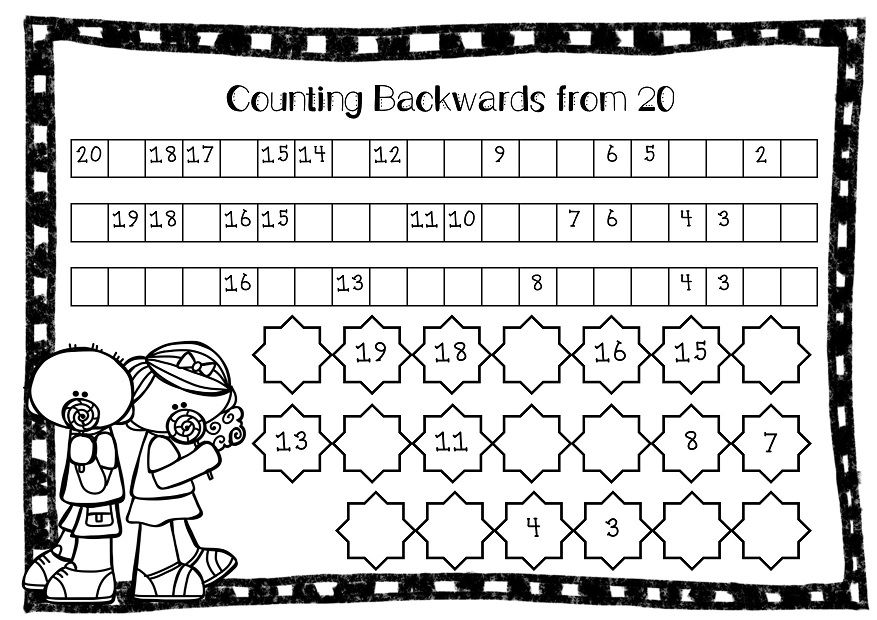 Please fill in the missing numbers counting forwards to 20: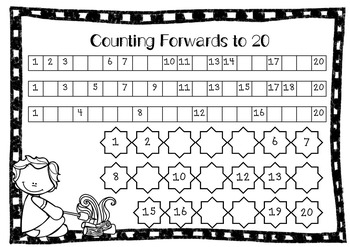 Please write the numbers below in words: 14 - ____________________________________________10 - ____________________________________________18 - ____________________________________________Year 2:Please watch the two videos below:What makes a shape symmetrical? - https://www.bbc.co.uk/bitesize/topics/zrhp34j/articles/z8t72p3Symmetry, Lines of Symmetry, Reflective Symmetry -https://www.bbc.co.uk/bitesize/clips/ztpyr82On the shapes below, can you please draw the line of symmetry onto the shapes. If you are unable to print the sheet, please draw the shape and draw the line of symmetry onto the shape. The sheet asks you to name the shape, count how many sides it has and how many lines of symmetry it has. I have attached a 2D shape word mat to help you with spellings.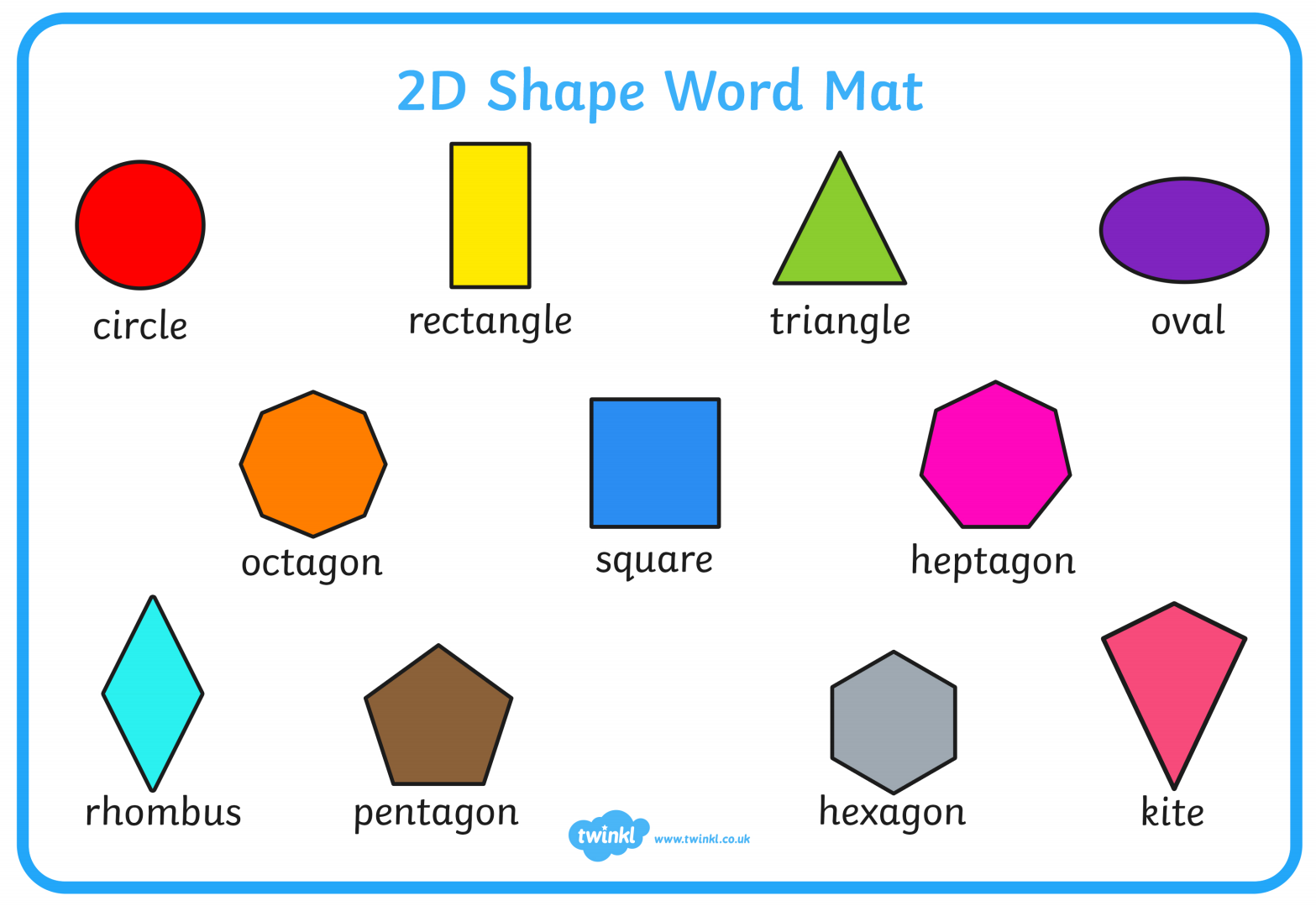 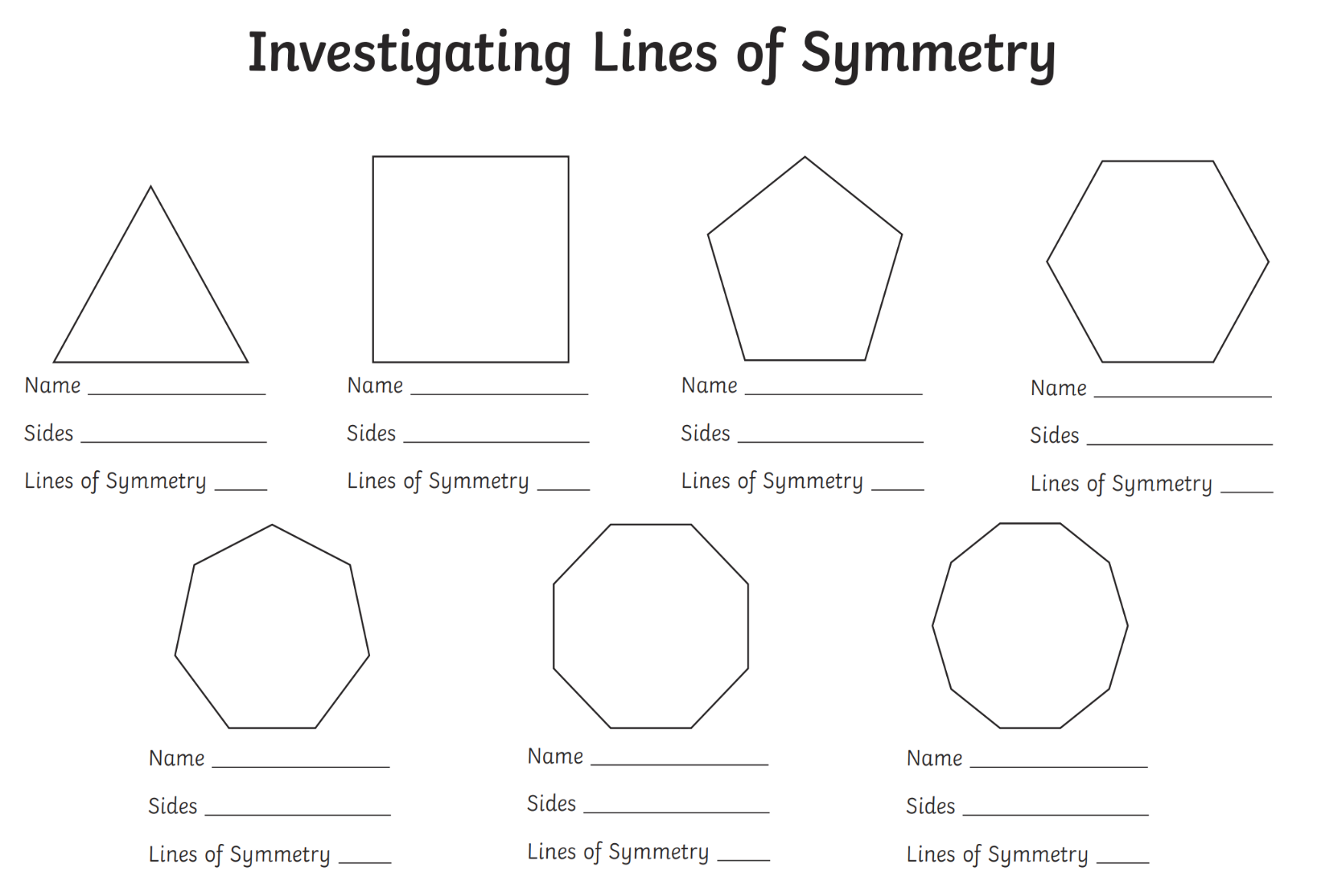 